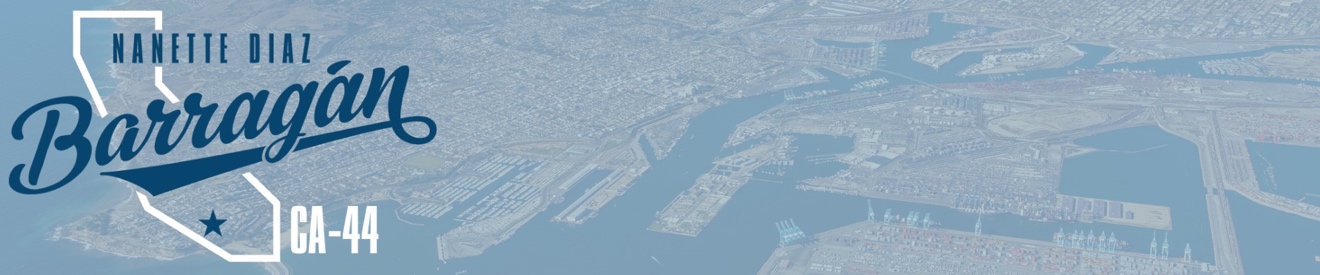 E-Bike Share Act The E-Bike Share Act creates a grant program at the Department of Transportation to provide grants for electric bicycle sharing services in disadvantaged communities.Electric bikes are a great zero-emission solution for reducing traffic congestion, improving air quality, and providing residents with an efficient low-cost way for people to get around. In addition, electric bikes require a far smaller battery than an electric car, and therefore fewer resources and electricity.It’s no surprise that electric bike sales are booming, and the level of ridership has doubled nearly every year since 2015. However, without federal incentives, the individual cost of owning an E-bike can be a barrier for low-income residents. Municipal bike share systems are increasingly adopting E-Bikes into their systems to grow their popularity, which improves accessibility for residents. The E-Bike Share Act would authorize $100 million in annual grants to support state and local government efforts to:Expand existing municipal E-Bike Share systems into disadvantaged communities.Electrify existing bike-share stations so they can charge E-Bikes.Help local governments jumpstart their own E-Bike Share system.Support electric bike sharing services with a variety of different uses depending on the need, including to:Purchase electric bikes. Install and maintain charging infrastructure or electrify existing bike infrastructure.Provide community education and outreach. Offer incentives for residents to use the bike sharing service. Conduct data collection with respect to the bike sharing service.Provide technical assistance to implement a grant.The legislation is supported by Sierra Club, GreenLatinos, North American Bikeshare & Scootershare Association, People For Bikes, Bike LA, Los Angeles Clean Tech Incubator, The League of American Bicyclists, Communities for a Better Environment, GRID Alternatives, Pacific Environment, Indivisible San Pedro, Watts Clean Air and Energy Committee, Housing Authority of the City of Los Angeles.